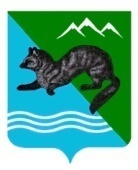 РАСПОРЯЖЕНИЕАДМИНИСТРАЦИИ СОБОЛЕВСКОГО МУНИЦИПАЛЬНОГО РАЙОНАКАМЧАТСКОГО КРАЯ29 июля 2024 	                             с. Соболево                                                       № 579-р.О проведении конкурсных мероприятий по определению подрядчика для капитального ремонта квартиры, расположенной по адресу: Камчатский край, Соболевский район, с. Соболево, ул. Советская д. 7, кв. 1.1. Комитету по экономике и управлению муниципальным имуществом администрации Соболевского муниципального района подготовить локальный сметный расчет на ремонт муниципальной квартиры, расположенной по адресу: Камчатский край, Соболевский район, с. Соболево, ул. Советская д. 7, кв. 1. КБК – 90205010920209990243 (расходы на содержание имущества Соболевского муниципального района ) .2. Распоряжение администрации Соболевского муниципального района от 19.06.2024 года № 441-р  считать утратившим силу.3. МКУ «Центр обеспечения деятельности органов местного самоуправления и муниципальных учреждений» произвести конкурсные мероприятия по определению подрядчика для ремонта квартиры указанной в п.1 настоящего распоряжения.Определить способ проведения конкурсных мероприятий – электронный аукцион.4. Контроль за исполнением настоящего распоряжения возложить на комитет по экономике и управлению имуществом администрации Соболевского муниципального района.5. Ответственным назначить заместителя руководителя Комитета по экономике и управлению муниципальным имуществом, - начальника отдела прогнозирования, экономического анализа, инвестиций и предпринимательства  Борисову Т. М.Глава Соболевского муниципального района                                                                А. В. Воровский